Leżajsk, 2019-09-17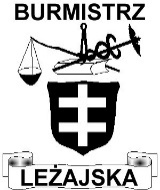 ZP.271.1.12.2019WYJAŚNIENIA I ODPOWIEDŹ NA ZPYTANIE WYKONAWCY NUMER 1 Dotyczy: przetargu niegraniczonego na wykonanie usługi p.n.: „Opracowanie dokumentacji projektowej kompletnej (wraz z materiałami geodezyjnymi)” dla zadania pn.: „Przebudowa i  rozbudowa stadionu sportowego w Leżajsku” ogłoszonego w dniu 2019-09-12.           W związku z zapytaniem złożonym przez Wykonawcę na podstawie art. 38 ust. 1 i 2 ustawy                   z dnia 29 stycznia 2004 r. – Pzp (tj. Dz. U. z 2018  poz. 1986 z poźn. zm.), Zamawiający wyjaśnia co następuje:Pytanie nr 1:Prosimy o wyjaśnienie kwestii prawa miejscowego dla terenu inwestycji. W SIWZ, w punkcie III. Opis przedmiotu zamówienia, 6) Wymagane uzgodnienia oraz w punkcie VI. Termin wykonania zamówienia: jest mowa o opracowaniu materiałów do decyzji o ustaleniu lokalizacji inwestycji celu publicznego, w terminie 30 dni od wejścia w życie miejscowego planu zagospodarowania przestrzennego aktualnie opracowywanego dla terenu objętego projektem. Zgodnie z  przepisami, o decyzję o ustaleniu lokalizacji inwestycji celu publicznego występuje się w  przypadku braku MPZP na danym terenie. Prosimy o jednoznaczne określenie ścieżki postępowania w zakresie doprowadzenia planowanej inwestycji do zgodności z prawem miejscowym, które Wykonawca ma w zakresie zadania projektowego.Odpowiedź na pytanie nr 1:Cały zakres rzeczowy projektowanej inwestycji obejmował będzie tereny,  na których nie obowiązuje miejscowy plan zagospodarowania przestrzennego – ok. 80 % projektowanej inwestycji (potrzeba decyzji o ustaleniu lokalizacji inwestycji celu publicznego), ale również teren, dla którego prowadzona jest obecnie procedura zmiany obowiązującego MPZP (teren przylegający do torów kolejowych).  Zakończenie zmiany planu przewidywane jest na koniec 2019 roku – początek 2020 r. Plan wprowadzi zmianę funkcji terenu – z drogi na usługi sportu. Z posiadanych informacji wynika, że dla tej inwestycji konieczne będzie uzyskanie decyzji o  środowiskowych uwarunkowaniach zgody na realizację przedsięwzięcia dla całego zakresu robót. Do złożenia wniosku o uzyskanie takiej decyzji konieczne jest również przygotowanie niezbędnych dokumentów w zakresie i obowiązkach Wykonawcy. Decyzja „środowiskowa” musi być wydana przed złożeniem wniosku o wydanie decyzji „lokalizacyjnej”. Zgodnie z  p. VI.2 SIWZ  materiały te należy wykonać w terminie 30 dni od wejścia w życie zmian MPZP.Zamawiający informuje, że powyżej wymienione wyjaśnienia i odpowiedzi stają się integralną częścią SIWZ i są wiążące przy składaniu ofert.                           WZ BURMISTRZA           Andrzej Janas           (pieczęć i podpis)